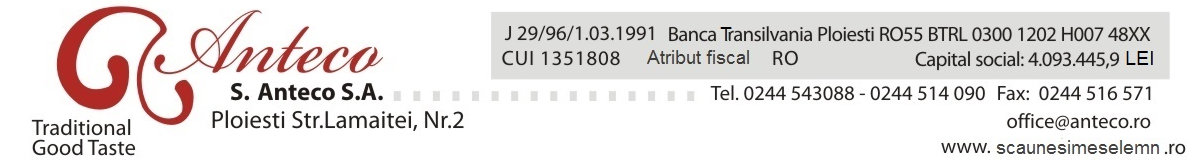                                                                                                             2769  / 28 AUGUST 2015                                           	CATRE , AUTORITATEA  DE  SUPRAVEGHERE  FINANCIARĂDIRECŢIA  GENERALĂ  SUPRAVEGHEREDIRECŢIA  EMITENŢISERVICIUL  INFORMARE  SI  PROTECŢIA   INVESTITORILORS.C.  BURSA DE VALORI S.A.PIAŢA  AERORaport Semestrialconform Regulamentului ANEXEI NR. 31 din Regulamentul CNVM nr.1/2006 privind emitenţii si operaţiunile cu Valori mobiliare şi Legii 297/2004 privind piaţa de capitalData raportului – 28 AUGUST  2015 ,ora 11,00 ;S.C.  ANTECO S.A. , PloiestiSediul social: str. Lămâiţei , Nr.2Telefon: 0244 543 088 – 0244 514 090. Fax: 0244 516 571e-mail: office@anteco.ro, www.anteco.ro,www.scaunesimeselemn.roCod unic de înregistrare fiscală : RO 1351808Numărul de ordine în Registrul Comerţului: J29/96/1991Capital social social subscris si varsat: 4.093.445,90 leiPiaţa reglementată pe care se tranzacţionează valorile mobiliare: AEROEvenimente importante de raportat: Schimbări în controlul societăţii comerciale – nu este cazulAchiziţii sau înstrăinări substanţiale de active – nu este cazul.Procedura insolvenţei: nu este cazul.Tranzacţii de tipul celor enumerate la art 225 din Legea 297/2004 – nu este cazul .Alte evenimente : Model raport semestrial pentru semestrul I 2015 1. Situaţia economico-financiarăelementele de bilant :active care reprezinta cel putin 10% din total active ;numerar si alte disponibilitati lichide;profituri reinvestite;total active curente ;situatia datoriilor societatii; total pasive curente ;In tabelul de mai jos sunt prezentatte sintetic elementele de activ si de pasiv ale societatii , precum si evolutia acestora .La 30.06.2015 fata de 30.06.2014 se inregistreaza urmatoarele:Valoare imobilizarilor corporale a scazut cu aprox 3%  in 2015 fata de 2014 datorita scoaterii unor imobilizari din uz cu ocazia inventarierii din 31.12.2014Valoarea stocurilor a scazut in 2015 cu 0,39 % fata de 2014, acestea reprezentand 15,6 % total active in 2015 fata de 21,93 in 2014Creantele au inregistrat o reducere cu cca 50% in 2015 fata de 2014 , acestea reprezentand 3,1 % din total active fata de 5,3 % in 2014Casa si conturile la banci au scazut fata de perioada similara a anului precedentTotalul activelor societatii s-au micsorat cu   14%   fata de perioada similara anului precedentDatoriile curente s-au micsorat cu cca 4%, iar cele pe termen lung nu mai exista pentru ca deocamdata firma nu mai are leasinguri financiare si nici credite pe termen lung Contul de profit si pierderi : vanzari nete ;venituri brute ; elementele de costuri si cheltuieli cu pondere de cel putin 20 % din vanzarile nete sau in veniturile brute ; provizionele de risc si pentru diverse cheltuieli ; referire la orice vanzare sau oprire a unui segment de activitate efecuata in ultimele 6 luni care urmeaza a se efectua in urmatoarele 6 luni , dividente declarate si platiteNu s-au inregistrat provizioane de risc pentru cheltuieli.Veniturile din exploatare au scazut cu cca 34% in timp ce cheltuielile aferente au scazut cu 26,43 %.c. cash flow: toate schimbarile intervenite in nivelul numerarului in cadrul activitatii de baza, investitiilor si activitati financiare , in nivelul numerarului la inceputul si sfarsitul perioadei.Nu au intervenit modificari pana la sfarsitul perioadei.2. Analiza activităţii societăţii comerciale2.1. Factori care pot influenta lichiditatea societatii sunt :Lichiditatea curenta poate fi afectata de blocaj financiar, respectiv de intarzierea incasarilor din partea unor clienti rau platnici intrucat pana la incasarea contravalorii produselor livrate societatea trebuie sa apeleze la credite bancare purtatoare de dobanzi;Gradul de impozitare a produselor ( modificarea tva )Lichiditatea poate fi influentata si de inflatie , intrucat creantele sunt incasate la valoarea istorica, iar datoriile fiscale cat si o buna parte din datoriile comerciale, generate de aprovizionarea  curenta cu materii prime si materiale si plata utilitatilor ce trebuie platite sunt actualizate periodic, in functie de fluctuatia cursurilor de schimb valutar si a tendintei preturilor de pe piata;O mare influenta o reprezinta  si ciclul de productie de cheresteacare dureaza 3 luni.Principalii indicatori si evolutia acestora este redata in tabelul de mai jos:Trebuie precizat ca s-a tinut cont la calculul lichiditatii imediate de creditul pe termen scurt in suma de 400.000 ron2.2. Prezentarea şi analizarea efectelor asupra situaţiei financiare a societăţii comerciale a tuturor cheltuielilor de capital, curente sau anticipate (precizând scopul şi sursele de finanţare a acestor cheltuieli), comparativ cu aceeaşi perioadă a anului trecut.2.3. Prezentarea şi analizarea evenimentelor, tranzacţiilor, schimbărilor economice care afectează semnificativ veniturile din activitatea de bază. Precizarea măsurii în care au fost afectate veniturile de fiecare element identificat. Comparaţie cu perioada corespunzătoare a anului trecut.Referitor la activitatea din exploatare in primul semestru al anului 2015 constatam ca societatea a inregistrat o scadere a rezultatului din explotare cu 139.428 ron.Acest rezultat este datorat scaderii veniturilor din exploatare intr-un procent de 34 % , fata de scaderea cheltuielilor din exploatare intr-un procent mai mic de 26,43 %. Rezultatul  final de -258819 a fost afectat si de rezultatul financiar negativ  cheltuielile financiare fiind mai mari ca veniturile financiare.3. Schimbări care afectează capitalul şi administrarea societăţii comercialeNU ESTE CAZUL .4. Tranzacţii semnificativeNU ESTE CAZUL .5. Semnături : PRESEDINTE C.A. Dl. ILISIE  Mircea ILISIEECONOMIST D.na MUSAT ANGELA Denumire indicatori30.06.201430.06.2015(%) 06.2015/06.2014Imobilizarinecorporale3304111993,389527845Imobilizari corporale 657384264071370,974641161Imobilizari financiareACTIVE IMOBILIZATE-TOTAL657714664183360,975854269Stocuri189927211770540,619739563Creante4596272329510,506826187Investitii financiare pe termen scurt510945980,899980427Casa si conturi la banci-325654-3345191,027222144ACTIVE CIRCULANTE-TOTAL203835410800840,529880482Cheltuieli in avans446000TOTAL ACTIVE866010074984200,865858362Datorii pe termen scurt6497936275070,965702924Datorii pe termen mediu si lung1154880Provizioanevenituri in avansTOTAL DATORII ( DTS+DTML)7652816275070,819969397Capital409344640934461Rezerve din reevaluare572596556689410,990041155RezerveRezultatul reportat-1788746-26326551,471788057Rezultatul exercitiului-135846-2588191,905238285CAPITALURI PROPRI789481968709130,87030659TOTAL PASIVE866010074984200,865858362NR CRTDENUMIRE INDICATORI30.06.201430.06.201530.06.2014/30.06.2015 %1VENITURI DIN EXPLOTARE  TOTAL21254841392801-34,471348642CLETUIELI DIN EXPLOTARE22445981651343-26,430345213REZULTATUL DIN EXPLOTAREPROFITPIERDERE119114           2585424VENITURI FINANCIARE TOTAL77201288-83,316062185CHELTUIELI FINANCIARE TOTAL244521565-93,599705556REZULTATUL FINANCIARPROFITPIERDERE16732277-98,34448967REZULTATUL CURETPROFIT PIERDERE1358462588198VENITURI EXTRAORDINARE 9CHELTUIELI EXTRAORDINARE10REZULTATUL EXTRAORDINARPROFIT PIERDERE11VENITURI TOTALE2133204139408912CHELTUIELI TOTALE2269050165290813REZULTATUL BRUTPROFIT PIERDERE13584625881914IMPOZITUL PE PROFIT15REZULTATUL NETPROFIT PIERDERE135846258819INDICATORI30.06.201430.06.2015Evolutie 2015/2014Solvabilitatea generala10,3110,946,11%(Capitaluri proprii/Total datorii)Rata lichiditatii generale (Active 3,131,72-45,00%circ/Datorii pe termen scurt )Rata lichiditatii rapide (Active curente-Stocuri)/Datorii pe termen scurtRata lichiditatii imediate(Disponibilitati/0,110,1-9%Datorii pe termen scurt )STRUCTURA IMOBILIZARILOR30.06.201430.06.2015Imobilizarinecorporale330411199Imobilizari corporale 65738426407137Imobilizari financiareTOTAL65771466418336